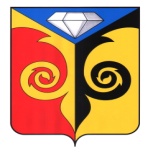 СОВЕТ ДЕПУТАТОВ МЕДВЕДЁВСКОГО СЕЛЬСКОГО ПОСЕЛЕНИЯКусинского муниципального района                       РЕШЕНИЕ « 05 » августа 2021г.                                                                     № 34О внесении изменений в решениеСовета депутатов Медведевского сельского поселения от 24.12.2020г. № 12                                                                                                                                                                                  «О бюджете Медведевского сельского                                         поселения на 2021 год и плановый период 2022 и 2023 годов»   Руководствуясь подпунктом 2 пункта 1 статьи 18 Устава Медведевского сельского поселения, Положением о бюджетном процессе в Медведевском сельском поселении, на основании Совет депутатов Медведевского сельского поселенияРЕШАЕТ:1.  Внести изменение в решение Совета депутатов Медведевского сельского поселения от 24.12.2020г. № 12 «О бюджете Медведевского сельского поселения на 2021 год и плановый период 2022 и 2023 годов» с изменениями от 14.01.2021г. № 1; от 04.02.2021г. № 3; от 04.03.2021г. № 12; от 01.04.2021г. № 19: от 06.05.2021г. № 21; от 03.06.2021 № 231) в подпункте 1 пункта 1 статьи 1 цифру «8 497 683,57» заменить цифрой «10 087 571,70», в том числе безвозмездные поступления цифру «7 898 359,74» заменить цифрой «9 489 071,70»2) в подпункте 2 пункта 1 статьи 1 цифру «8 683 888,30» заменить цифрой «10 273 776,43»;  3) приложение № 4,6,8,14 изложить в новой редакции (приложение № 1,2,3,4 к настоящему проекту решения)3.  Направить настоящее решение Главе Медведевского сельского поселения для подписания.4.  Настоящее решение вступает в силу с момента принятия.Глава Медведевского сельского поселения                                                           И.В.Данилов   Председатель Совета депутатовМедведевского сельского поселения                                                                 Е.Ю. КостылеваПриложение 1О внесении изменений в решениеСовета депутатов Медведевского сельского поселения от 24.12.2020г. № 12                                                                                                                                                                                   «О бюджете Медведевского сельского                                         поселения на 2021 год и плановый период 2022 и 2023 годов»от "05" августа 2021г. №  34Распределение бюджетных ассигнований по целевым статьям(муниципальным программам Медведевского сельского поселения и непрограммным направлениям деятельности), группам видов расходов, разделам и подразделам классификации расходов бюджетов на 2021 годПриложение 2О внесении изменений в решениеСовета депутатов Медведевского сельского поселения от 24.12.2020г. № 12                                                                                                                                                                                   «О бюджете Медведевского сельского                                         поселения на 2021 год и плановый период 2022 и 2023 годов»от "05" августа 2021г. №  34Ведомственная структура расходов
бюджета Медведевского сельского поселения на 2021 год Приложение 3О внесении изменений в решениеСовета депутатов Медведевского сельского поселения от 24.12.2020г. № 12                                                                                                                                                                                   «О бюджете Медведевского сельского                                         поселения на 2021 год и плановый период 2022 и 2023 годов»от "05" августа 2021г. №  34Распределение бюджетных ассигнований по разделам и подразделам 
классификации расходов бюджетов на 2021 годПриложение 4О внесении изменений в решениеСовета депутатов Медведевского сельского поселения от 24.12.2020г. № 12                                                                                                                                                                                   «О бюджете Медведевского сельского                                         поселения на 2021 год и плановый период 2022 и 2023 годов»от "05" августа 2021г. №  34Источники внутреннего финансирования дефицита сельского бюджета на 2021 год.руб.НаименованиеКод классификацииКод классификацииКод классификацииКод классификацииКод классификацииКод классификацииКод классификацииСуммаНаименованиецелевая статья целевая статья целевая статья целевая статья  группа вида расходовразделподразделСуммаНаименованиепрограммаподпрограммамероприятиенаправление группа вида расходовразделподразделСуммаВСЕГО10 273 776,43Муниципальная программа "Развитие дорожного хозяйства в Кусинском муниципальном районе"010000000000000002 468 295,83Капитальный ремонт, ремонт и содержание автомобильных дорог общего пользования местного значения01000S605000000001 489 500,00Закупка товаров, работ и услуг для государственных (муниципальных) нужд01000S605020004091 489 500,00Содержание автомобильных дорог общего пользования местного значения01000810020000000300 000,00Закупка товаров, работ и услуг для государственных (муниципальных) нужд01000810022000409300 000,00Ремонт автомобильных дорог общего пользования местного значения01000810030000000678 795,83Закупка товаров, работ и услуг для государственных (муниципальных) нужд01000810032000409678 795,83Муниципальная программа "Обеспечение доступным и комфортным жильем-граждан Российской Федерации в Кусинском муниципальном районе03000000000000000453 809,81Подпрограмма "Модернизация объектов коммунальной инфраструктуры"03300000000000000453 809,81Мероприятия в области коммунального хозяйства03300351050000000453 809,81Закупка товаров, работ и услуг для государственных (муниципальных) нужд03300351052000502453 809,81Муниципальная программа "Охрана окружающей среды в Кусинском муниципальном районе"14000000000000000379 640,00Организация и содержание мест захоронения14000600040000000104 500,00Закупка товаров, работ и услуг для государственных (муниципальных) нужд14000600042000605104 500,00Мероприятия в области охраны окружающей среды1400060007000000052 000,00Закупка товаров, работ и услуг для государственных (муниципальных) нужд1400060007200060552 000,00Региональный проект "Комплексная система обращения с твердыми коммунальными отходами"140G2000000000000223 140,00Создание и содержание мест (площадок) накопления твердых коммунальных отходов140G2431200000000211 983,00Закупка товаров, работ и услуг для государственных (муниципальных) нужд140G2431202000605211 983,00Создание и содержание мест (площадок) накопления твердых коммунальных отходов за счет средств местного бюджета140G2S3120000000011 157,00Закупка товаров, работ и услуг для государственных (муниципальных) нужд140G2S3120200060511 157,00Муниципальная программа "Развитие культуры и туризма в Кусинском муниципальном районе"15000000000000000193 748,00Подпрограмма "Сохранение и развитие культурно-досуговой сферы"15100000000000000193 748,00Мероприятия в области культурно-досуговой сферы1510060012000000010 000,00Закупка товаров, работ и услуг для государственных (муниципальных) нужд1510060012200100310 000,00Мероприятия в области культурно-досуговой сферы15100600130000000183 748,00Закупка товаров, работ и услуг для государственных (муниципальных) нужд15100600132000801163 748,00Закупка товаров, работ и услуг для государственных (муниципальных) нужд1510060013200100320 000,00Муниципальная программа "Создание систем оповещения и информирования населения о чрезвычайных ситуациях природного и техногенного характера на территории Кусинского муниципального района"1800000000000000048 000,00Содержание муниципальных систем оповещения и информирования населения о чрезвычайных ситуациях1800000000000000048 000,00Закупка товаров, работ и услуг для государственных (муниципальных) нужд1800040001200030948 000,00Муниципальная программа "Совершенствование и развитие гражданской обороны, защиты населения и территорий от чрезвычайных ситуаций, обеспечения пожарной безопасности и безопасности людей на водных объектах на территории Кусинского муниципального района Челябинской области"26000000000000000559 581,85Иные расходы на реализацию отраслевых мероприятий26000000000000000559 581,85Содержание муниципальных систем оповещения и информирования населения о чрезвычайных ситуациях26000014880000000559 581,85Закупка товаров, работ и услуг для государственных (муниципальных) нужд26000014882000309559 581,85Муниципальная программа "Профилактика преступлений и иных правонарушений на территории Кусинского муниципального района"38000000000000000113 300,00Расходы за счет субвенций местным бюджетам для финансового обеспечения расходных обязательств муниципальных образований, возникающих при выполнении государственных полномочий Российской Федерации, субъектов Российской Федерации, переданных для осуществления органам местного самоуправления в установленном порядке38000000000000000113 300,00Осуществление первичного воинского учета на территориях, где отсутствуют военные комиссариаты 38000511800000000113 300,00Расходы на выплаты персоналу в целях обеспечения выполнения функций государственными (муниципальными) органами, казенными учреждениями, органами управления государственными внебюджетными фондами38000511801000203113 300,00Муниципальная программа "Благоустройство территории Медведевского сельского поселения"63000000000000000714 920,77Прочие мероприятия по благоустройству территорий поселений63000600050000000714 920,77Закупка товаров, работ и услуг для государственных (муниципальных) нужд63000600052000503714 920,77Непрограммные расходы990000000000000005 342 480,17Расходы общегосударственного характера 990000000000000003 434 050,88Глава муниципального образования99000990100000000630 421,00Расходы на выплаты персоналу в целях обеспечения выполнения функций государственными (муниципальными) органами, казенными учреждениями, органами управления государственными внебюджетными фондами99000990101000102630 421,00Финансовое обеспечение выполнения функций органов местного самоуправления99000990100000000436 021,00Расходы на выплаты персоналу в целях обеспечения выполнения функций государственными (муниципальными) органами, казенными учреждениями, органами управления государственными внебюджетными фондами99000990001000103410 021,00Закупка товаров, работ и услуг для государственных (муниципальных) нужд9900099000200010326 000,00Финансовое обеспечение выполнения функций органов местного самоуправления990009900000000002 362 608,88Расходы на выплаты персоналу в целях обеспечения выполнения функций государственными (муниципальными) органами, казенными учреждениями, органами управления государственными внебюджетными фондами990009900010001041 245 726,98Закупка товаров, работ и услуг для государственных (муниципальных) нужд990009900020001041 116 881,90Уличное освещение99000990000000000878 429,29Закупка товаров, работ и услуг для государственных (муниципальных) нужд99000600012000503875 412,78Иные бюджетные ассигнования990006000180005033 016,51Реализация инициативного проекта "Ремонт обелиска (с.Медведевка)"99000996040000000500 000,00Закупка товаров, работ и услуг для государственных (муниципальных) нужд99000996042000801500 000,00Реализация инициативного проекта "Установка хоккейной коробки (с. Медведевка)"99000996120000000500 000,00Закупка товаров, работ и услуг для государственных (муниципальных) нужд99000996122000503500 000,00Уплата налога на имущество организаций, земельного и транспортного налогов990890000000000005 000,00Финансовое обеспечение выполнения функций органов местного самоуправления990899977000000005 000,00Иные бюджетные ассигнования990899977080001045 000,00Выполнение кадастровых работ, оценка, инвентаризация, содержание и прочие расходы в отношении государственной и муниципальной собственности9900090200000000030 000,00Закупка товаров, работ и услуг для государственных (муниципальных) нужд9900090200200011330 000,00руб.НаименованиеКод классификацииКод классификацииКод классификацииКод классификацииКод классификацииКод классификацииКод классификацииКод классификацииСуммаНаименованиеведомстворазделподразделцелевая статья целевая статья целевая статья целевая статья  группа вида расходовСуммаНаименованиеведомстворазделподразделпрограммаподпрограммамероприятиенаправление группа вида расходовСуммаВСЕГО10 273 776,43Администрация муниципального образования "Медведевское сельское поселение"80110 273 776,43Общегосударственные вопросы801010000000000000003 464 050,88Функционирование высшего должностного лица субъекта Российской Федерации и муниципального образования80101020000000000000630 421,00Непрограммные расходы80101029900000000000630 421,00Расходы общегосударственного характера 80101029900099010000630 421,00Глава муниципального образования80101029900099010000630 421,00Расходы на выплаты персоналу в целях обеспечения выполнения функций государственными (муниципальными) органами, казенными учреждениями, органами управления государственными внебюджетными фондами80101029900099010100630 421,00Функционирование законодательных (представительных) органов государственной власти и представительных органов муниципальных образований80101030000000000000436 021,00Непрограммные расходы80101039900000000000436 021,00Расходы общегосударственного характера 80101039900000000000436 021,00Финансовое обеспечение выполнения функций органов местного самоуправления80101039900099000000436 021,00Расходы на выплаты персоналу в целях обеспечения выполнения функций государственными (муниципальными) органами, казенными учреждениями, органами управления государственными внебюджетными фондами80101039900099000100410 021,00Закупка товаров, работ и услуг для государственных (муниципальных) нужд8010103990009900020026 000,00Функционирование Правительства Российской Федерации, высших исполнительных органов государственной власти субъектов Российской Федерации, местных администраций801010400000000000002 367 608,88Непрограммные расходы801010499000000000002 367 608,88Расходы общегосударственного характера 801010499000000000002 367 608,88Финансовое обеспечение выполнения функций органов местного самоуправления801010499000990000002 367 608,88Расходы на выплаты персоналу в целях обеспечения выполнения функций государственными (муниципальными) органами, казенными учреждениями, органами управления государственными внебюджетными фондами801010499000990001001 245 726,98Закупка товаров, работ и услуг для государственных (муниципальных) нужд801010499000990002001 116 881,90Уплата налога на имущество организаций, земельного и транспортного налогов801010499000000000005 000,00Финансовое обеспечение выполнения функций органов местного самоуправления801010499000997700005 000,00Иные бюджетные ассигнования801010499000997708005 000,00Другие общегосударственные вопросы 8010113000000000000030 000,00Непрограммные расходы8010113990000000000030 000,00Выполнение кадастровых работ, оценка, инвентаризация, содержание и прочие расходы в отношении государственной и муниципальной собственности8010113990009020000030 000,00Закупка товаров, работ и услуг для государственных (муниципальных) нужд8010113990009020020030 000,00Национальная оборона80102000000000000000113 300,00Мобилизационная и вневойсковая подготовка80102030000000000000113 300,00Муниципальная программа "Профилактика преступлений и иных правонарушений на территории Кусинского муниципального района"80102033800000000000113 300,00Расходы за счет субвенций местным бюджетам для финансового обеспечения расходных обязательств муниципальных образований, возникающих при выполнении государственных полномочий Российской Федерации, субъектов Российской Федерации, переданных для осуществления органам местного самоуправления в установленном порядке80102033800000000000113 300,00Осуществление первичного воинского учета на территориях, где отсутствуют военные комиссариаты 80102033800051180000113 300,00Расходы на выплаты персоналу в целях обеспечения выполнения функций государственными (муниципальными) органами, казенными учреждениями, органами управления государственными внебюджетными фондами80102033800051180100113 300,00НАЦИОНАЛЬНАЯ БЕЗОПАСНОСТЬ И ПРАВООХРАНИТЕЛЬНАЯ ДЕЯТЕЛЬНОСТЬ80103000000000000000607 581,85Защита населения и территории от чрезвычайных ситуаций природного и техногенного характера, гражданская оборона80103090000000000000607 581,85Муниципальная программа "Создание систем оповещения и информирования населения о чрезвычайных ситуациях природного и техногенного характера на территории Кусинского муниципального района"8010309180000000000048 000,00Закупка товаров, работ и услуг для государственных (муниципальных) нужд8010309180004000120048 000,00Муниципальная программа "Совершенствование и развитие гражданской обороны, защиты населения и территорий от чрезвычайных ситуаций, обеспечения пожарной безопасности и безопасности людей на водных объектах на территории Кусинского муниципального района Челябинской области"80103092600000000000559 581,85Иные расходы на реализацию отраслевых мероприятий80103092600000000000559 581,85Содержание муниципальных систем оповещения и информирования населения о чрезвычайных ситуациях80103092600001488000559 581,85Закупка товаров, работ и услуг для государственных (муниципальных) нужд80103092600001488200559 581,85НАЦИОНАЛЬНАЯ ЭКОНОМИКА8010400000000000000002 468 295,83Дорожное хозяйство (дорожные фонды)8010409000000000000002 468 295,83Муниципальная программа "Развитие дорожного хозяйства в Кусинском муниципальном районе"8010409010000000000002 468 295,83Капитальный ремонт, ремонт и содержание автомобильных дорог общего пользования местного значения8010409010000S60500001 489 500,00Закупка товаров, работ и услуг для государственных (муниципальных) нужд8010409010000S60502001 489 500,00Содержание автомобильных дорог общего пользования местного значения801040901000081002000300 000,00Закупка товаров, работ и услуг для государственных (муниципальных) нужд801040901000081002200300 000,00Ремонт автомобильных дорог общего пользования местного значения801040901000081003000678 795,83Закупка товаров, работ и услуг для государственных (муниципальных) нужд801040901000081003200678 795,83ЖИЛИЩНО-КОММУНАЛЬНОЕ ХОЗЯЙСТВО801050000000000000002 547 159,87Коммунальное хозяйство80105020000000000000453 809,81Муниципальная программа "Обеспечение доступным и комфортным жильем-граждан Российской Федерации "в Кусинском муниципальном районе"80105020300000000000453 809,81Подпрограмма "Модернизация объектов коммунальной инфраструктуры"80105020330000000000453 809,81Мероприятия в области коммунального хозяйства80105020330035105000453 809,81Закупка товаров, работ и услуг для государственных (муниципальных) нужд80105020330035105200453 809,81Благоустройство801050300000000000002 093 350,06Муниципальная программа "Благоустройство территории Медведевского сельского поселения"80105036300000000000714 920,77Прочие мероприятия по благоустройству территорий поселений80105036300060005000714 920,77Закупка товаров, работ и услуг для государственных (муниципальных) нужд80105036300060005200714 920,77Непрограммные расходы80105039900000000000878 429,29Уличное освещение80105039900060001000878 429,29Закупка товаров, работ и услуг для государственных (муниципальных) нужд80105039900060001200875 412,78Иные бюджетные ассигнования801050399000600018003 016,51Реализация инициативного проекта "Установка хоккейной коробки (с. Медведевка)"80105039900099612000500 000,00Закупка товаров, работ и услуг для государственных (муниципальных) нужд80105039900099612200500 000,00ОХРАНА ОКРУЖАЮЩЕЙ СРЕДЫ80106000000000000000379 640,00Другие вопросы в области охраны окружающей среды80106050000000000000379 640,00Муниципальная программа "Охрана окружающей среды в Кусинском муниципальном районе"80106051400000000000379 640,00Иные расходы на реализацию отраслевых мероприятий80106051400000000000156 500,00Организация и содержание мест захоронения80106051400060004000104 500,00Закупка товаров, работ и услуг для государственных (муниципальных) нужд80106051400060004200104 500,00Мероприятия в области охраны окружающей среды8010605140006000700052 000,00Закупка товаров, работ и услуг для государственных (муниципальных) нужд8010605140006000720052 000,00Региональный проект "Комплексная система обращения с твердыми коммунальными отходами"8010605140G200000000223 140,00Создание и содержание мест (площадок) накопления твердых коммунальных отходов8010605140G243120000211 983,00Закупка товаров, работ и услуг для государственных (муниципальных) нужд8010605140G243120200211 983,00Создание и содержание мест (площадок) накопления твердых коммунальных отходов за счет средств местного бюджета8010605140G2S312000011 157,00Закупка товаров, работ и услуг для государственных (муниципальных) нужд8010605140G2S312020011 157,00КУЛЬТУРА И КИНЕМАТОГРАФИЯ80108000000000000000663 748,00Культура80108010000000000000663 748,00Подпрограмма "Сохранение и развитие культурно-досуговой сферы"80108011510000000000163 748,00Мероприятия в области культурно-досуговой сферы80108011510060013000163 748,00Закупка товаров, работ и услуг для государственных (муниципальных) нужд80108011510060013200163 748,00Непрограммные расходы80108019900000000000500 000,00Реализация инициативного проекта "Ремонт обелиска (с.Медведевка)"80108019900099604000500 000,00Закупка товаров, работ и услуг для государственных (муниципальных) нужд80108019900099604200500 000,00СОЦИАЛЬНАЯ ПОЛИТИКА8011000000000000000030 000,00Социальное обеспечение населения8011003000000000000030 000,00Муниципальная программа "Развитие культуры и туризма в Кусинском муниципальном районе"8011003150000000000030 000,00Подпрограмма "Сохранение и развитие культурно-досуговой сферы"8011003151000000000010 000,00Мероприятия в области культурно-досуговой сферы80110031510060001200010 000,00Закупка товаров, работ и услуг для государственных (муниципальных) нужд8011003151006001220010 000,00Мероприятия в области культурно-досуговой сферы80110031510060001300020 000,00Закупка товаров, работ и услуг для государственных (муниципальных) нужд8011003151006001320020 000,00руб.НаименованиеразделподразделСуммаНаименованиеразделподразделСуммаВСЕГО10 273 776,43Общегосударственные вопросы01003 464 050,88Функционирование высшего должностного лица субъекта Российской Федерации и муниципального образования0102630 421,00Функционирование законодательных (представительных) органов государственной власти и представительных органов муниципальных образований0103436 021,00Функционирование Правительства Российской Федерации, высших исполнительных органов государственной власти субъектов Российской Федерации, местных администраций01042 367 608,88Другие общегосударственные вопросы 011330 000,00Национальная оборона0200113 300,00Мобилизационная и вневойсковая подготовка0203113 300,00НАЦИОНАЛЬНАЯ БЕЗОПАСНОСТЬ И ПРАВООХРАНИТЕЛЬНАЯ ДЕЯТЕЛЬНОСТЬ0300607 581,85Защита населения и территории от чрезвычайных ситуаций природного и техногенного характера, гражданская оборона0309607 581,85НАЦИОНАЛЬНАЯ ЭКОНОМИКА04002 468 295,83Дорожное хозяйство (дорожные фонды)04092 468 295,83ЖИЛИЩНО-КОММУНАЛЬНОЕ ХОЗЯЙСТВО05002 547 159,87Коммунальное хозяйство0502453 809,81Благоустройство05032 093 350,06СОЦИАЛЬНАЯ ПОЛИТИКА0600379 640,00Другие вопросы в области охраны окружающей среды0605379 640,00КУЛЬТУРА И КИНЕМАТОГРАФИЯ0800663 748,00Культура0801663 748,00СОЦИАЛЬНАЯ ПОЛИТИКА100030 000,00Социальное обеспечение населения100330 000,00рублейКод бюджетной классификации Российской ФедерацииКод бюджетной классификации Российской ФедерацииКод бюджетной классификации Российской ФедерацииНаименование источников средствНаименование источников средствНаименование источников средствСуммаСуммаКод бюджетной классификации Российской ФедерацииКод бюджетной классификации Российской ФедерацииКод бюджетной классификации Российской ФедерацииНаименование источников средствНаименование источников средствНаименование источников средствСуммаСумма01 00 00 00 00 0000 00001 00 00 00 00 0000 00001 00 00 00 00 0000 000Источники внутреннего финансирования дефицитов бюджетаИсточники внутреннего финансирования дефицитов бюджетаИсточники внутреннего финансирования дефицитов бюджета186 204,73186 204,7301 00 00 00 00 0000 00001 00 00 00 00 0000 00001 00 00 00 00 0000 000Источники внутреннего финансирования дефицитов бюджетаИсточники внутреннего финансирования дефицитов бюджетаИсточники внутреннего финансирования дефицитов бюджета186 204,73186 204,7301 00 00 00 00 0000 00001 00 00 00 00 0000 00001 00 00 00 00 0000 000Источники внутреннего финансирования дефицитов бюджетаИсточники внутреннего финансирования дефицитов бюджетаИсточники внутреннего финансирования дефицитов бюджета186 204,73186 204,7301 05 00 00 00 0000 00001 05 00 00 00 0000 00001 05 00 00 00 0000 000Изменение остатков средств на счетах по учету денежных средств бюджетовИзменение остатков средств на счетах по учету денежных средств бюджетовИзменение остатков средств на счетах по учету денежных средств бюджетов186 204,73186 204,7301 05 00 00 00 0000 00001 05 00 00 00 0000 00001 05 00 00 00 0000 000Изменение остатков средств на счетах по учету денежных средств бюджетовИзменение остатков средств на счетах по учету денежных средств бюджетовИзменение остатков средств на счетах по учету денежных средств бюджетов186 204,73186 204,7301 05 00 00 00 0000 00001 05 00 00 00 0000 00001 05 00 00 00 0000 000Изменение остатков средств на счетах по учету денежных средств бюджетовИзменение остатков средств на счетах по учету денежных средств бюджетовИзменение остатков средств на счетах по учету денежных средств бюджетов186 204,73186 204,7301 05 02 00 00 0000 50001 05 02 00 00 0000 50001 05 02 00 00 0000 500Увеличение прочих остатков денежных средств бюджетовУвеличение прочих остатков денежных средств бюджетовУвеличение прочих остатков денежных средств бюджетов-10 087 571,70-10 087 571,7001 05 02 00 00 0000 50001 05 02 00 00 0000 50001 05 02 00 00 0000 500Увеличение прочих остатков денежных средств бюджетовУвеличение прочих остатков денежных средств бюджетовУвеличение прочих остатков денежных средств бюджетов-10 087 571,70-10 087 571,7001 05 02 00 00 0000 50001 05 02 00 00 0000 50001 05 02 00 00 0000 500Увеличение прочих остатков денежных средств бюджетовУвеличение прочих остатков денежных средств бюджетовУвеличение прочих остатков денежных средств бюджетов-10 087 571,70-10 087 571,7001 05 02 01 10 0000 51001 05 02 01 10 0000 51001 05 02 01 10 0000 510Увеличение прочих остатков денежных средств бюджетовУвеличение прочих остатков денежных средств бюджетовУвеличение прочих остатков денежных средств бюджетов-10 087 571,70-10 087 571,7001 05 02 01 10 0000 51001 05 02 01 10 0000 51001 05 02 01 10 0000 510Увеличение прочих остатков денежных средств бюджетовУвеличение прочих остатков денежных средств бюджетовУвеличение прочих остатков денежных средств бюджетов-10 087 571,70-10 087 571,7001 05 02 01 10 0000 51001 05 02 01 10 0000 51001 05 02 01 10 0000 510Увеличение прочих остатков денежных средств бюджетовУвеличение прочих остатков денежных средств бюджетовУвеличение прочих остатков денежных средств бюджетов-10 087 571,70-10 087 571,7001 05 02 00 00 0000 60001 05 02 00 00 0000 60001 05 02 00 00 0000 600Уменьшение прочих остатков денежных средств бюджетовУменьшение прочих остатков денежных средств бюджетовУменьшение прочих остатков денежных средств бюджетов10 273 776,4310 273 776,4301 05 02 00 00 0000 60001 05 02 00 00 0000 60001 05 02 00 00 0000 600Уменьшение прочих остатков денежных средств бюджетовУменьшение прочих остатков денежных средств бюджетовУменьшение прочих остатков денежных средств бюджетов10 273 776,4310 273 776,4301 05 02 00 00 0000 60001 05 02 00 00 0000 60001 05 02 00 00 0000 600Уменьшение прочих остатков денежных средств бюджетовУменьшение прочих остатков денежных средств бюджетовУменьшение прочих остатков денежных средств бюджетов10 273 776,4310 273 776,4301 05 02 01 10 0000 61001 05 02 01 10 0000 61001 05 02 01 10 0000 610Уменьшение прочих остатков денежных средств бюджетовУменьшение прочих остатков денежных средств бюджетовУменьшение прочих остатков денежных средств бюджетов10 273 776,4310 273 776,4301 05 02 01 10 0000 61001 05 02 01 10 0000 61001 05 02 01 10 0000 610Уменьшение прочих остатков денежных средств бюджетовУменьшение прочих остатков денежных средств бюджетовУменьшение прочих остатков денежных средств бюджетов10 273 776,4310 273 776,4301 05 02 01 10 0000 61001 05 02 01 10 0000 61001 05 02 01 10 0000 610Уменьшение прочих остатков денежных средств бюджетовУменьшение прочих остатков денежных средств бюджетовУменьшение прочих остатков денежных средств бюджетов10 273 776,4310 273 776,43